Mississippi Valley State University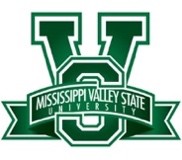 Department of Mass CommunicationsMajor: Mass Communications with a Concentration in BroadcastingCatalog Year: 2021 - 2023ACADEMIC MAPFall MC Electives: MC313, MC 311, MC 316A, MC350, MC 430, MC 440, MC 442, SP 405, SP 420, SP 430 and SP 449Spring MC Electives: SP 310, SP 400, SP 410, SP 425, SP 435, SP 440, MC 316B. MC 316C, MC 340 and MC 442Departmental Exit Exam Required                                   Other Courses Major: Mass Communications with Concentration in Broadcasting	Catalog Year: 2021-2023	Approved by: Academic Affairs/Mass Communications Version: 2021.1Degree RequirementsDetailsTotal Credit Hours120 credit hoursGrade Point Average (GPA)2.0 GPAResidency RuleComplete a minimum of 25% of the degree of the total credit hour requirement of the degree program at MVSU."D" Grade PolicyYou may have D in electives and General Education courses except for English and SP 201. You must have at least "C" in all your MC courses, Seminars and SP 201.Academic AdvisorStudent NameStudent ID#General CoreCourseCreditSemesterGeneral CoreCourseCreditSemesterCurriculumNumberHoursOfferedCurriculumNumberHoursOfferedEnglish CompositionEN 101 and EN1026FA & SPSocial and Behavioral Sciences: Economics, Geography, Political Science, Psychology, Public Administration and SociologyAny courses in the area listed.6FA & SPHumanities:EN 201EN 202HI 101   HI 102HI 202   HI 202HI 2159FA & SPSocial and Behavioral Sciences: Economics, Geography, Political Science, Psychology, Public Administration and SociologyHistory and English LiteratureEN 201EN 202HI 101   HI 102HI 202   HI 202HI 2159FA & SPSocial and Behavioral Sciences: Economics, Geography, Political Science, Psychology, Public Administration and SociologyStudents must take (6hrs EN Literature & 3hrs HI or 6hrs HI & 3hrs EN Literature)EN 201EN 202HI 101   HI 102HI 202   HI 202HI 2159FA & SPSocial and Behavioral Sciences: Economics, Geography, Political Science, Psychology, Public Administration and SociologyStudents must take (6hrs EN Literature & 3hrs HI or 6hrs HI & 3hrs EN Literature)EN 201EN 202HI 101   HI 102HI 202   HI 202HI 2159FA & SPSpeechSP 2013FA & SPFine ArtsAR 101 or MU 107or TH 2013FA & SPHealth, Physical Education or ROTCHL 101 orPE 102 or MS 1012/3FA & SPOrientationFY 1011FA & SPNatural Sciences6/8College Algebra orMA 1113FA & SPHigher Level MathematicsSubtotal 39/42Subtotal 39/42Subtotal 39/42Subtotal 39/42Subtotal 39/42Subtotal 39/42Subtotal 39/42Subtotal 39/42Subtotal 39/42Semester 1Course NumberCredit HoursSemester OfferedSemester TakenGrade EarnedAlso AllowedPre/Co-requisitesEnglish Composition -Freshman CompositionEN 1013FA & SPHumanities I      See above3FA & SPCollege Algebra or Higher Level Mathematics      See above3FA & SPHealth, Physical Education or ROTC      See above2/3FA & SPFine Arts      See above3FA & SPOrientation      SP 1911FA & SPFY 101Total Hours15/16Semester 2Course NumberCredit HoursSemester OfferedSemester TakenGrade EarnedAlso AllowedPre/Co-requisitesEnglish Composition -Freshman CompositionEN 1023SPHumanities II – History      See above3FA & SPSpeech - Fundamentals of Public Speaking SP 2013FA & SPIntroduction to Data ProcessingCS 1113FA & SPFreshman SeminarSP 1921SPTotal Hours17Semester 3Course NumberCredit HoursSemester OfferedSemester TakenGrade EarnedAlso AllowedPre/Co-requisitesSocial and Behavioral Sciences I      See above3FA & SPNatural Sciences I      See above4FA & SPHumanities II - World Literature IEN 2013FA & SPMedia WritingMC 3003FARace, Gender, Class & MediaMC 3603FATotal Hours18Semester 4Course NumberCredit HoursSemester OfferedSemester TakenGrade EarnedAlso AllowedPre/Co-requisitesSocial and Behavioral Sciences II      See above3FA & SPNatural Sciences II      See above3FA & SPHumanities III - World Literature IIEN 2023FA & SPBasic News Writing & ReportingMC 3103SPIntroduction to Mass Comm.MC 3253SPTotal Hours15Semester 5Course NumberCredit HoursSemester OfferedSemester TakenGrade EarnedAlso AllowedPre/Co-requisitesRadio ProductionMC 3203FAR-TV PracticumMC 315A1FAPrinciples of AdvertisingMC 4003FATV Production IMC 3373FAMass Communications Elective3FAMass Communications Elective3FATotal Hours16Semester 6Course NumberCredit HoursSemester OfferedSemester TakenGrade EarnedAlso AllowedPre/Co-requisitesR-TV AnnouncingMC 3353SPR-TV PracticumMC 315B1SPMass Media Law & EthicsMC 4443SPComm. In Diverse SocietiesMC 4353SPElective3SPElective3SPTotal Hours16Semester 7Course NumberCredit HoursSemester OfferedSemester TakenGrade EarnedAlso AllowedPre/Co-requisitesSenior Project ResearchSP 4492FASenior SeminarSP 4911FAElective3FA & SPElective3FA & SPElective3FA & SPElective3FA & SPTotal Hours15Semester 8Course NumberCredit HoursSemester OfferedSemester TakenGrade EarnedAlso AllowedPre/Co-requisitesTV Production II MC 4373FAInternshipMC 437MC 4603SPSenior Project PaperSP 4501SPSenior SeminarSP 4921SPR-TV PracticumMC 315C1SPElective3FA & SPElective3FA & SPElective3FA & SPTotal Hours18SubstitutionsSubstitutionsSubstitutionsSubstitutionsSubstitutionsSubstitutionsSubstitutionsSubstitutionsRequired Course NumberSubstituted Course NumberGradeSemesterRequired Course NumberSubstituted Course NumberGradeSemesterRequired Course NumberSubstituted Course NumberGradeSemesterCourse NumberSemesterGradeCourse NumberSemesterGradeCourse NumberSemesterGrade